АКТобщественной проверкина основании плана работы Общественной палаты г.о. Королев, 
проведен общественный контроль Королевского отдела ЗАГС, главного управления ЗАГС Московской области, расположенного по адресу проспект Королёва, д. №14,Сроки проведения общественного контроля:  12 ноября 2019 года.Основания для проведения общественного контроля: в соответствии с планом работы Общественной палаты г. о. Королёв.Форма общественного контроля:  общественный мониторинг Место осуществления общественного мониторинга: ЗАГС Московской области, расположенный по адресу проспект Королёва, д. №14.Предмет мониторинга:  - контроль доступности и качества предоставляемых социальных услуг населению города.Состав группы общественного контроля: Корнеева Ольга Борисовна, председатель Общественной палаты г.о. КоролевХодненко Ольга Владимировна, заместитель председателя Общественной палаты г.о. КоролевКрасуля Виталий Яковлевич, ответственный секретарь Общественной палаты г.о. КоролевПроцедура росписи в ЗАГСе - вещь довольно ответственная и многие мечтают о красивой церемонии в элегантном дворце бракосочетания.Общественная палата г.о. Королёв совместно с заведующей Королевским отделом ЗАГС  Усачевой Ольгой Валерьевной  12 ноября провела общественный контроль Королевского отдела ЗАГС, главного управления ЗАГС Московской области, расположенного по адресу проспект Королёва, д. №14, по доступности и качеству предоставляемых социальных услуг населению города.Проверка показала: на цокольном этаже названного объекта расположены рабочие кабинеты, весь первый и второй этажи используются для проведения торжественных церемоний. В 2017 году в помещении ЗАГСа был проведен капитальный ремонт. Дизайнерским идеям оформления помещений могут позавидовать другие отделы. Здесь всё продумано до мелочей: и цветах, и соответствующая мебель, и аксессуары. Большое количество зеркал, мраморная лестница, ведущая на второй этаж, просторные залы и проходы - интерьеры для ярких свадебных фотографий очень достойные. Весь второй этаж здания предназначен для торжественных церемоний бракосочетания, юбилеев семейной жизни, регистрации рождения детей. Зал торжественной регистрации поражает своей красотой и роскошью. Площадь зала позволяет пригласить на церемонию неограниченное количество гостей. В зале имеется белый стол для брачующихся жениха и невесты.
Специалисты внимательны и доброжелательны к посетителям. У некоторых сотрудников стаж работы в органах ЗАГС составляет более 20 лет (5 человек). Все они имеют высокую квалификацию и высшее юридическое образование. Торжественная церемония заключения брака в зале торжеств продолжается в течение 10 - 15 минут. Отдел Королевского ЗАГС оборудован всеми необходимыми элементами доступной среды, в т. ч. мобильным лестничным гусеничным подъёмником, инфоматом, кнопками вызова специалистов, табличками с текстом Брайля, иными полезными и удобными конструкциями. Общественная палата замечаний не выявила.По данным проверки составлен АКТ. 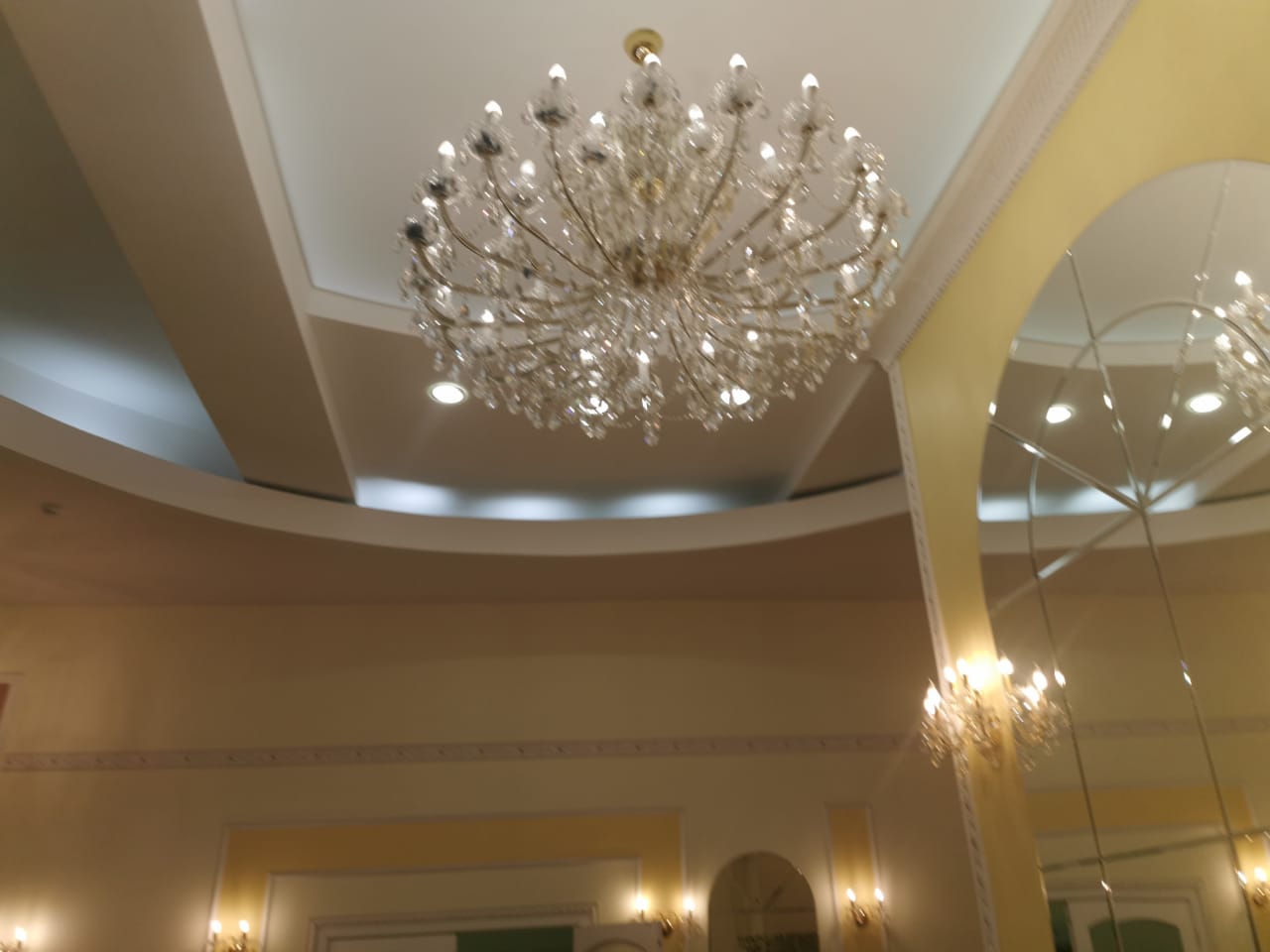 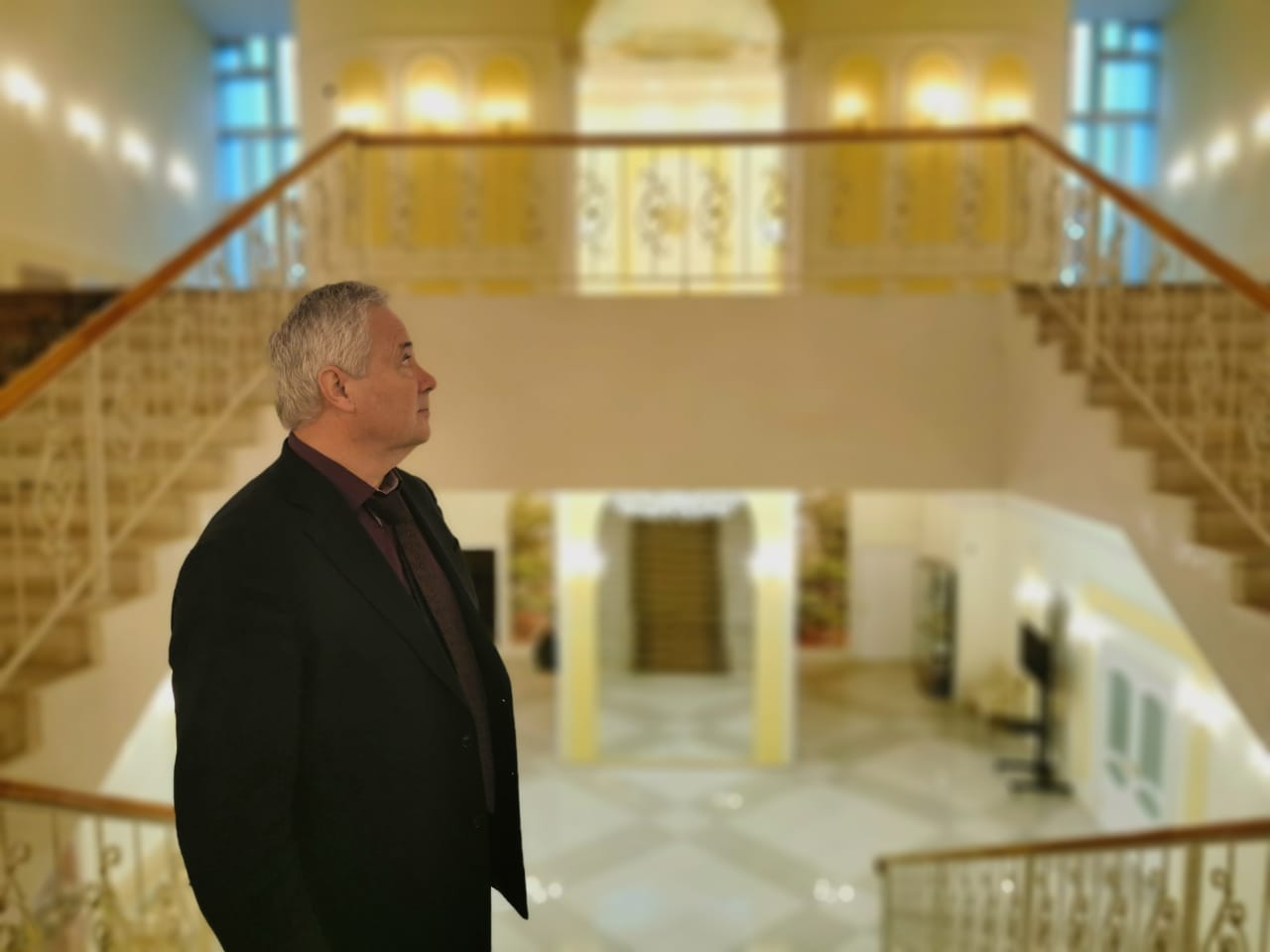 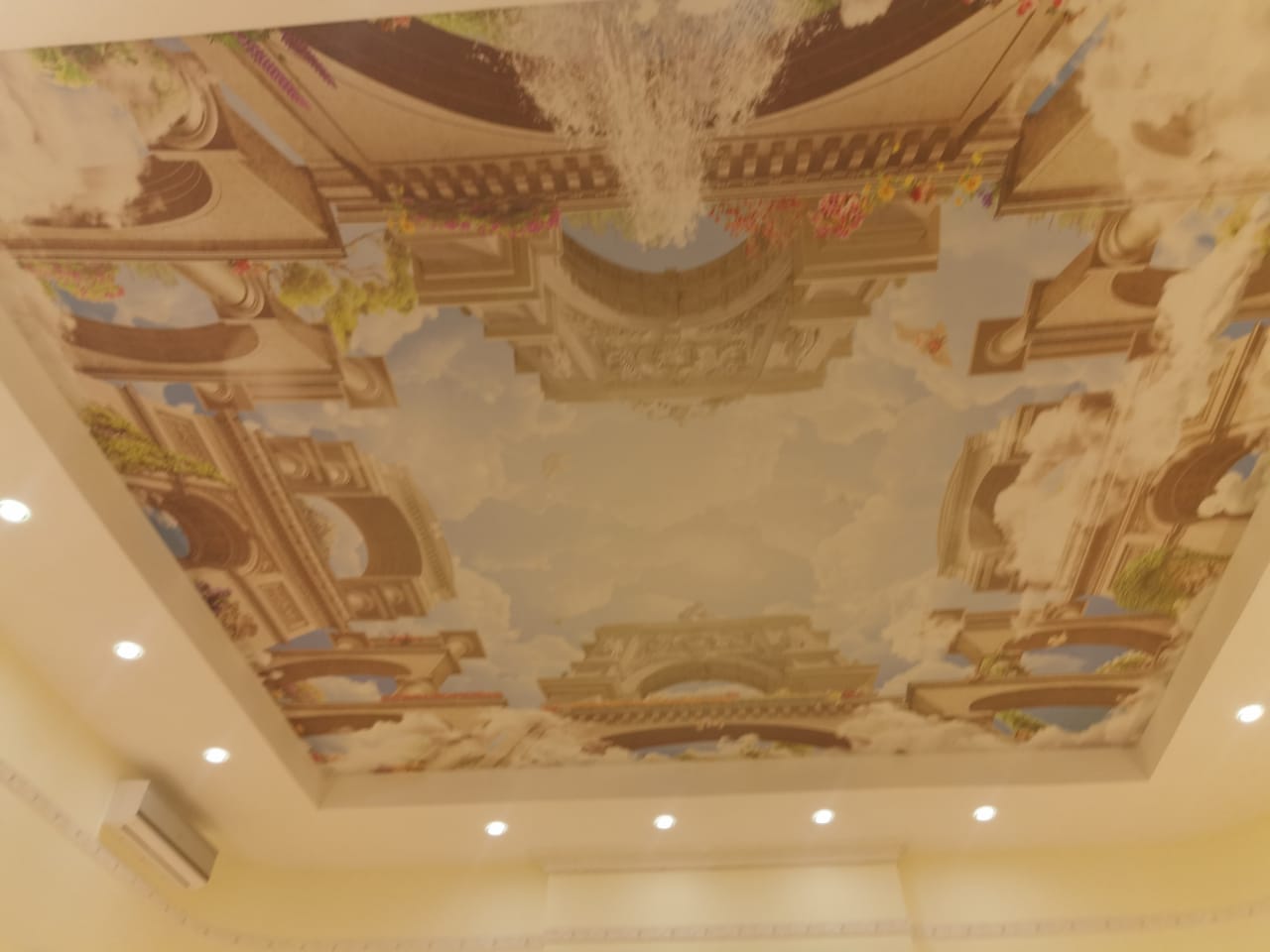 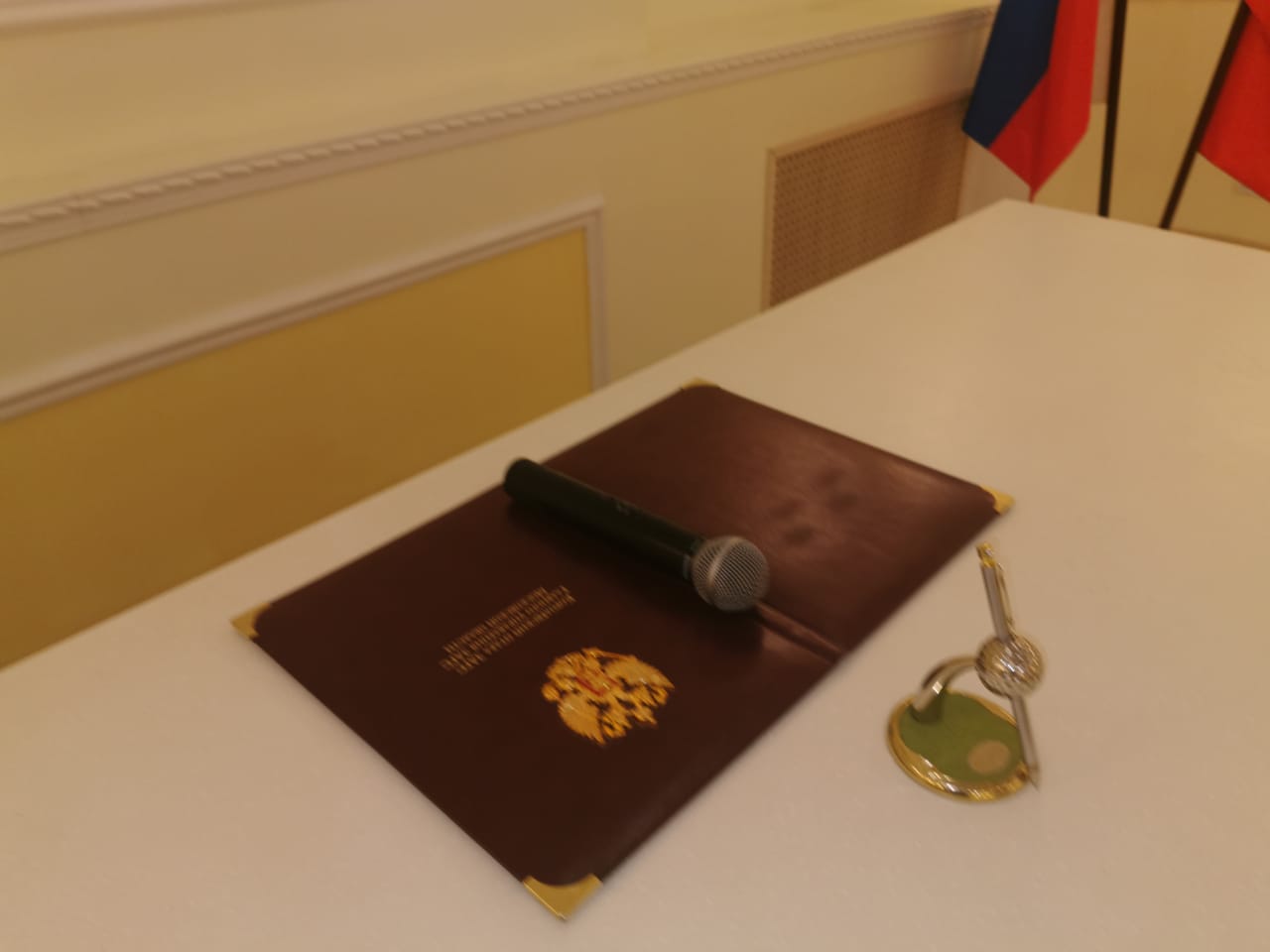 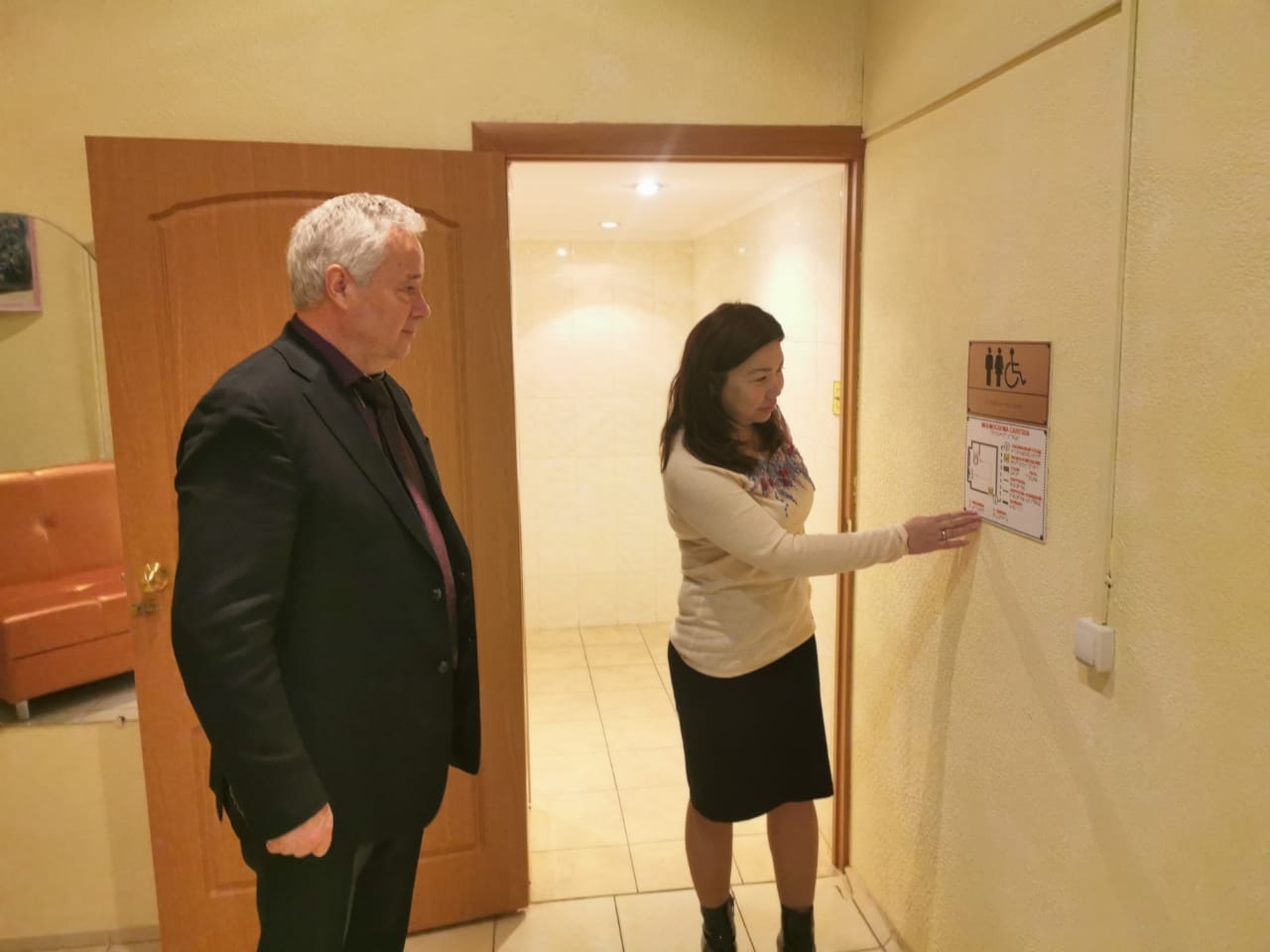 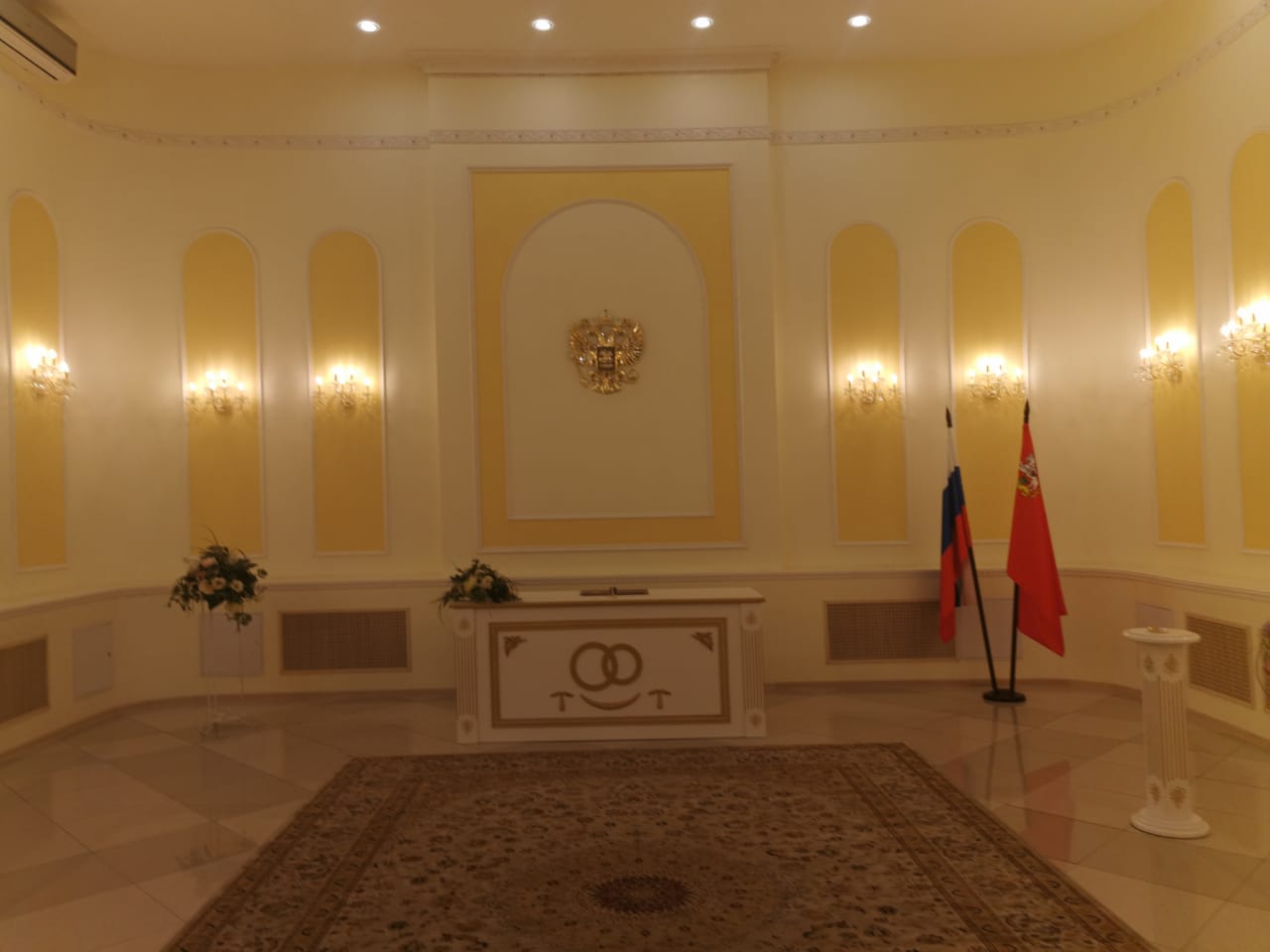 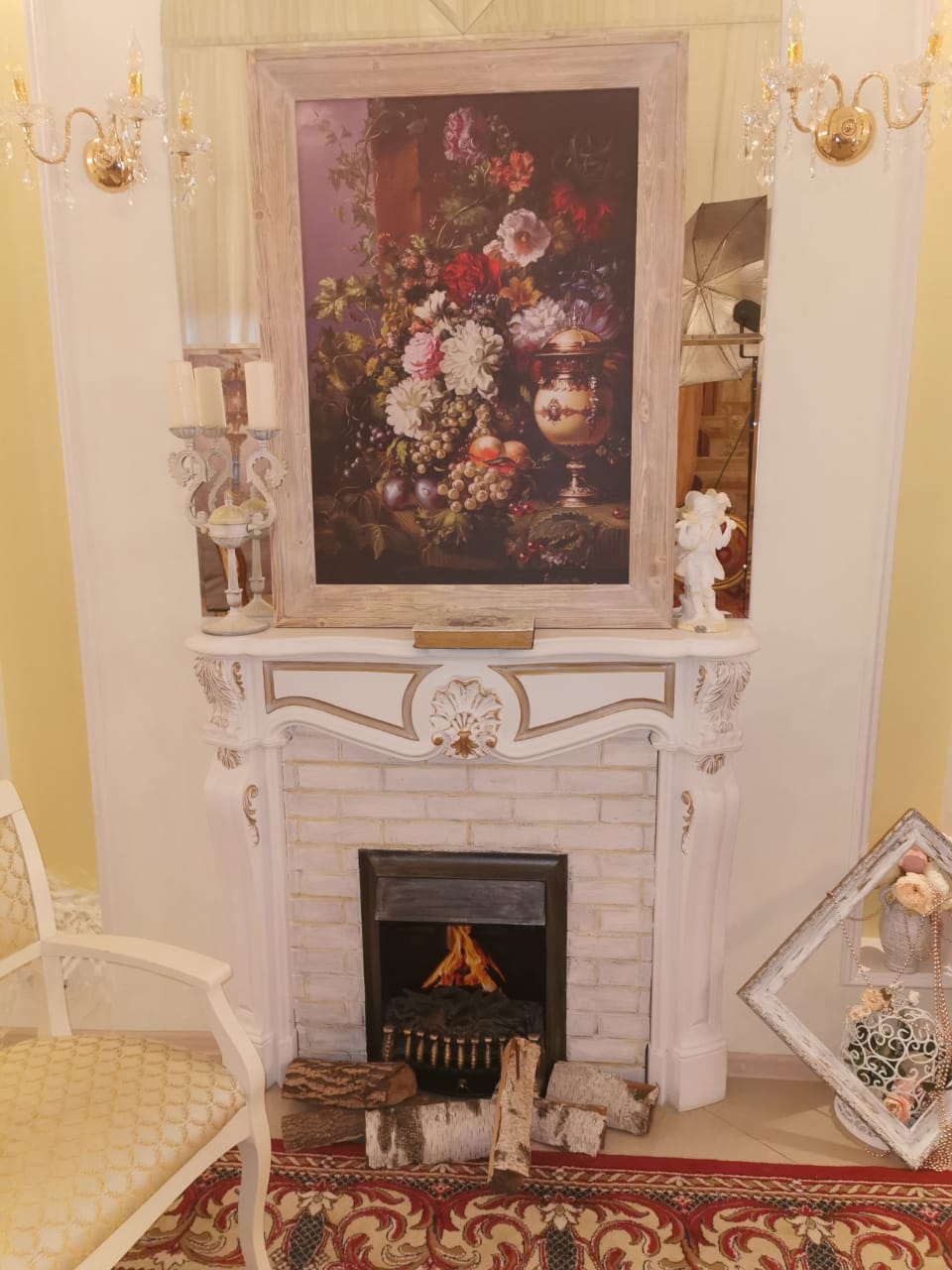 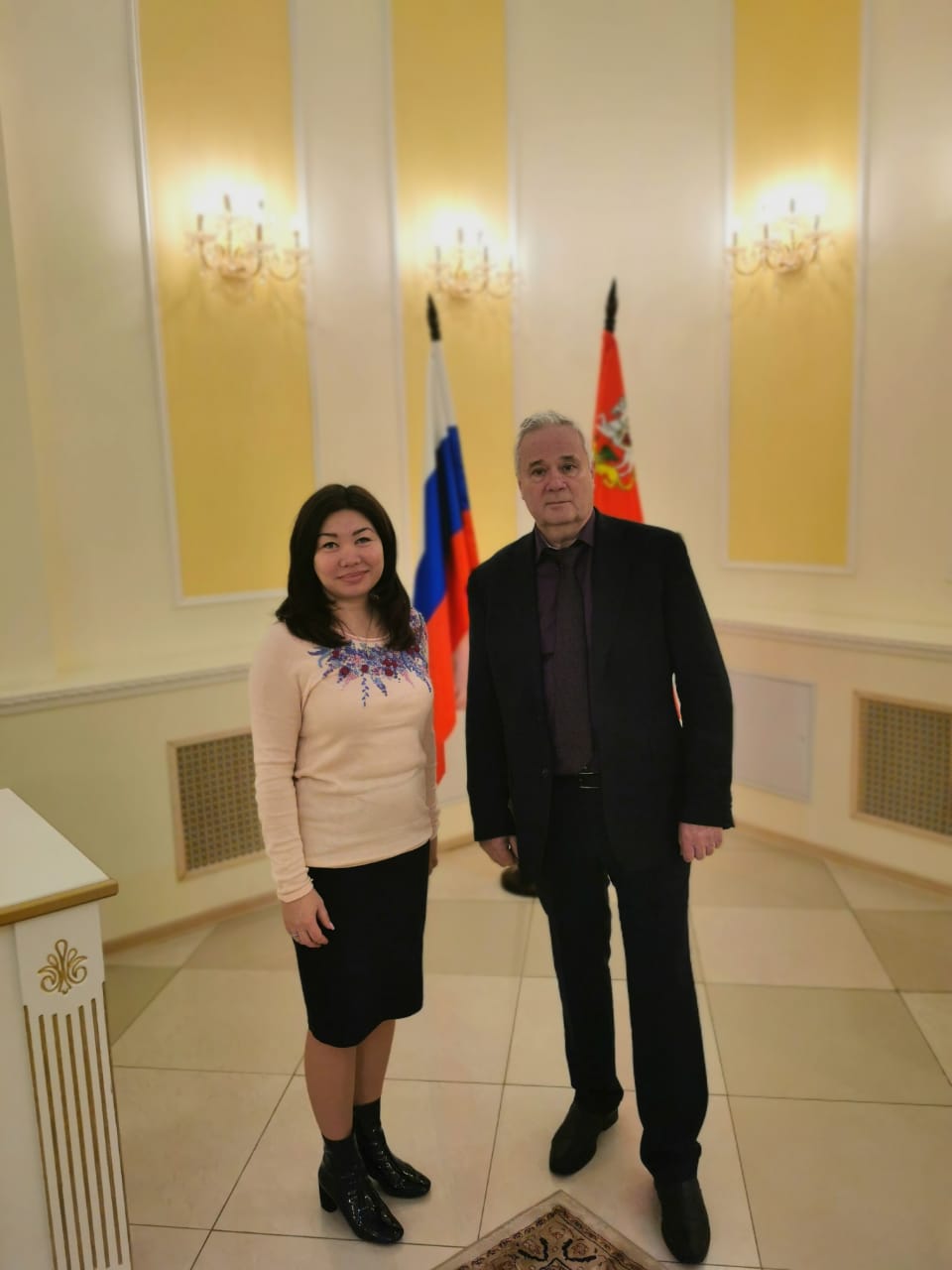 «УТВЕРЖДЕНО»Решением Совета Общественной палаты г.о. Королев Московской областиот 19.11.2019г. протокол № 23Председатель Общественной палаты г.о. Королев              п/в                               О.Б.Корнеева